Муниципальное бюджетное дошкольное образовательное учреждение Детский сад «Теремок» Зерноградского районаПознавательно-исследовательская деятельностьСтарше – подготовительная  группа«Колокольчики»Тема: «Экскурсия в поле»Провели: воспитатель Мыстрова Т.Н.х. Донской 2016	Цель: Сформировать у детей представление о том, как и где созревает зерно из которого делают муку для выпечки хлеба - булочных изделий.Развивать понимание того, что для выращивания  хлеба на полях трудятся люди разных профессий.Воспитывать уважение к труду хлеборобов, бережное отношение к хлебу.Интеграция: Познание, коммуникация, чтение художественной литературы.                                                            Ход.	Воспитатель: Сегодня, ребята, мы опять пойдем на поле посмотреть, сравнить как изменилась наша пшеница, выросла она или нет, какие изменения с ней произошли после нашего первого похода. 	                   Дети идут на поле, соблюдая правила ДД.	Воспитатель: Посмотрите, ребята, что же произошло с нашей пшеницей?Дети: она выросла и пожелтела.Воспитатель: Правильно ребята. А сейчас послушайте загадку: « Не море а волнуется?» Что это?Дети: хлебное поле.Воспитатель: А почему «волнуется» поле?Дети: Ветер качает колоски пшеницы и они похожи на морские волны.(предлагаю показать руками как колоски качаются).Воспитатель: Почему поле сравнивают с морем, а не с озером или болотом?Дети: Поле такое же огромное как море.Воспитатель: Да, очень великий безбрежные просторы хлебного поля. Послушайте стихотворение Н. Забилы	Проходит лето, жать пора-	Полны зерном колосья.	Работа с раннего утра	Кипит у нас в совхозе.	Встаёт стеною золотой,	Волнуется пшеница.	И каждый колос налитой	К земле готов склонится. - Посмотрите внимательно на колос и скажите какого он цвета, когда созреет?Дети: Золотистый.Воспитатель: Поле из изумрудного превратилось в золотистое, потому что зерна в колосьях уже поспели и стали желтыми.(Предлагаю детям полюбоваться красотой золотистого поля)Воспитатель: Нива моя, нива золотая!                        Зришь ты на солнце, колос наливая                        По тебе по ветру, словно в сине море                        Волны так и ходят, ходят на просторе.                        А где находится зерно у растений?Дети: В колосе.Воспитатель: А тяжелое ли одно зернышко?Дети: Нет.Воспитатель: А если зерен много? Тяжелый ли колос?Дети: Да.	Воспитатель предлагает рассмотреть растение: стебли, листья пожелтели, колос наклонился вниз. Срывает колос, растирает его в руке и показывает зерна. Предлагает детям рассмотреть форму, цвет зерен, потрогать.)Воспитатель: Какие ребята зерна?Дети: Зерна имеют овальную форму, твердые.Воспитатель: А ведь такими зернышками весной было засеяно все поле. Много труда вложили колхозники в это поле, чтобы получить такой богатый урожай.А что нужно еще растению чтобы оно выросло такое?Дети: Свет, тепло, влага.Воспитатель: Молодцы ребята. А сейчас послушайте загадку:	Он идет волну сечет	И с трубы зерно течет?	Что это?Дети: Комбайн.Воспитатель: Ребята, помните мы с вами ходили на экскурсию и рассматривали эту сложную и умную машину.Дети: да, помним.Воспитатель: комбайн мотовилом захватывает колосья, пригибает их к машине, острые ножи срезают, затем колосья поступают в молотилку, а затем зерно по транспортеру, когда наполнится полный бункер, подается в кузов машины, а солома поступает в копнитель. Когда копнитель полностью наполняется соломой, он выбрасывает её на убранное поле. Комбайнеры работают на комбайнах не только днем, но и ночью, убирают пшеницу, чтобы у людей всегда был хлеб; чем больше колхозники соберут зерен, тем больше будет у людей хлеба.Воспитатель: Ребята, а как вы думаете, для чего шафер подает автомобиль к комбайну?Дети: Из комбайна в кузов автомашины высыпает зерно.Воспитатель: А когда набирается полный кузов зерна, шофер везет его на зерносклад. Везет его аккуратно, следит за тем, чтобы зерно не просыпалось.Его просушивают в сушилке, сортируют, а затем отправляют на элеватор.Из зерна получают муку, а из муки пекут вкусный хлеб.Воспитатель: Он не падает нам с неба,	 	     Появляется не вдруг		     Чтобы вырос колос хлеба		     Нужен труд десятков рук		     Взором яростным объемлю		     Даль, бескрайнюю полей		     Слава тем, кто любит землю.		     Тем, кто трудится на ней. - Ребята сегодня вы посмотрели как вырос и созрел хлеб.  		Дети возвращаются в детский сад.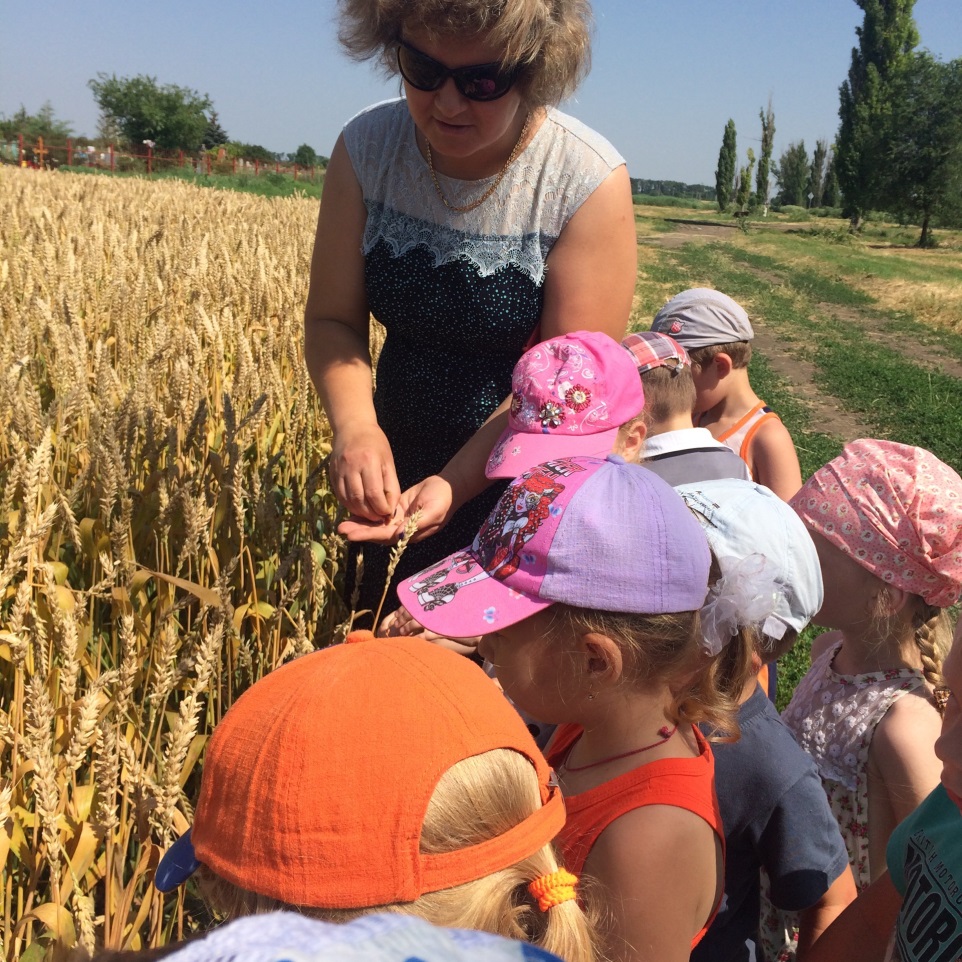 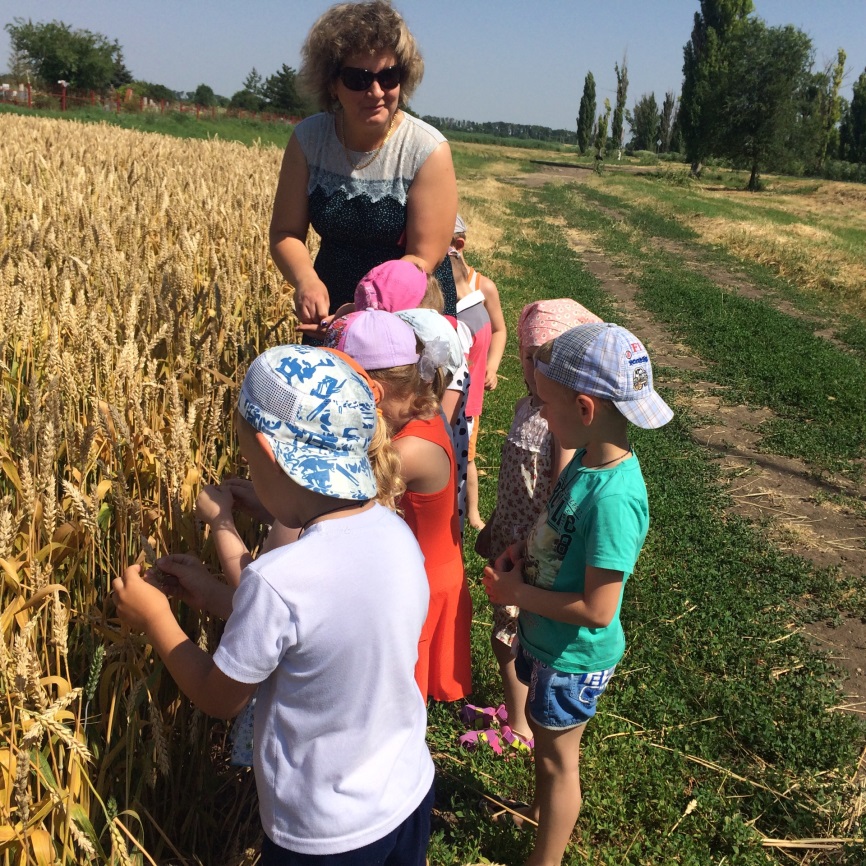 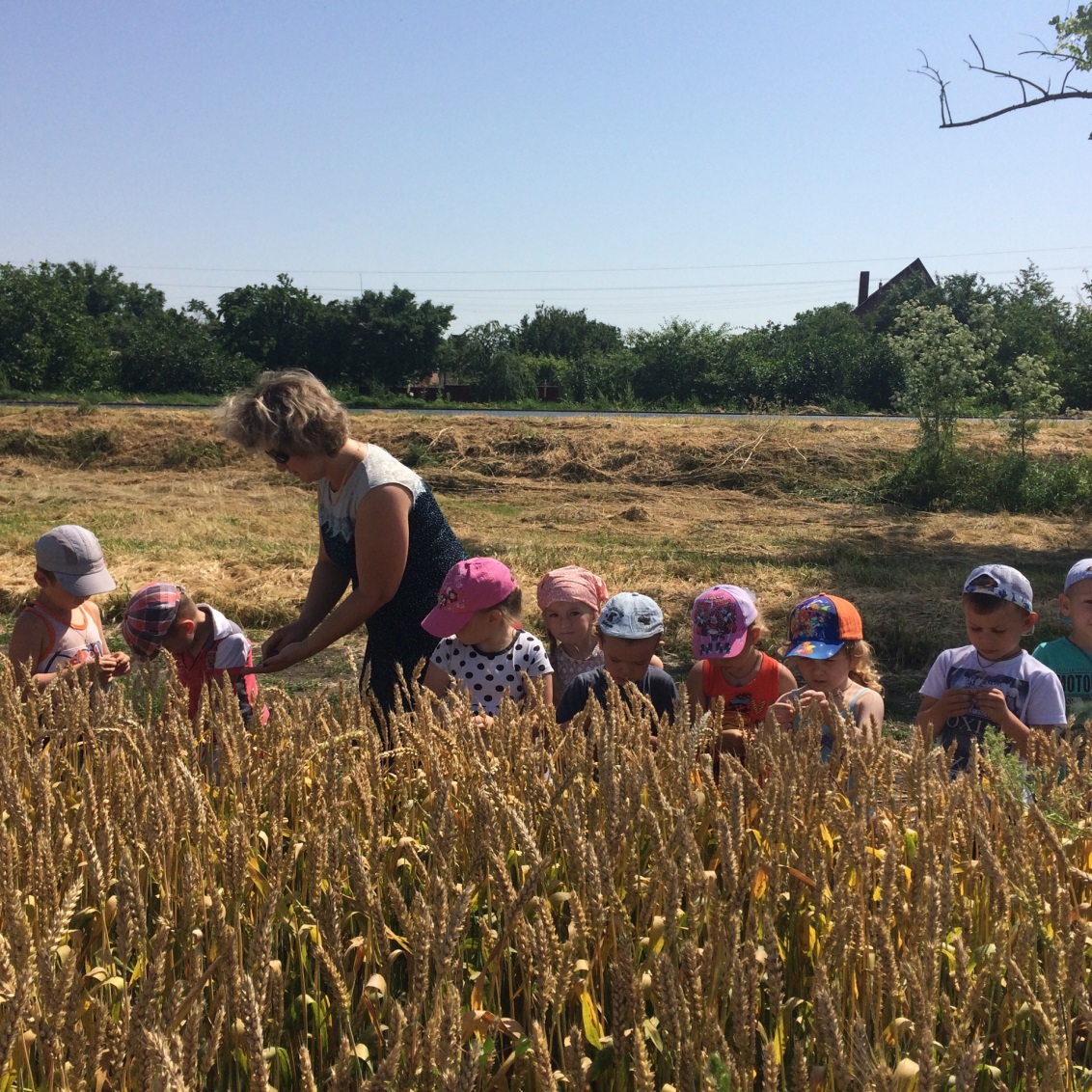 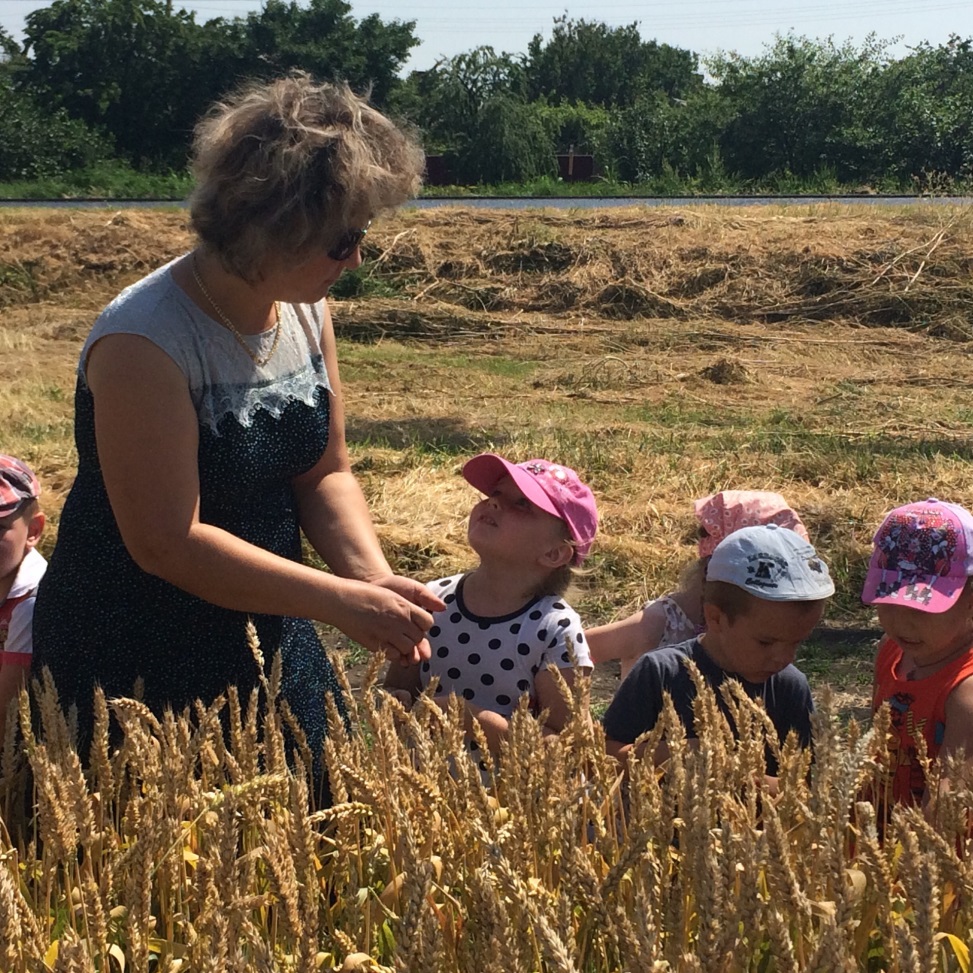 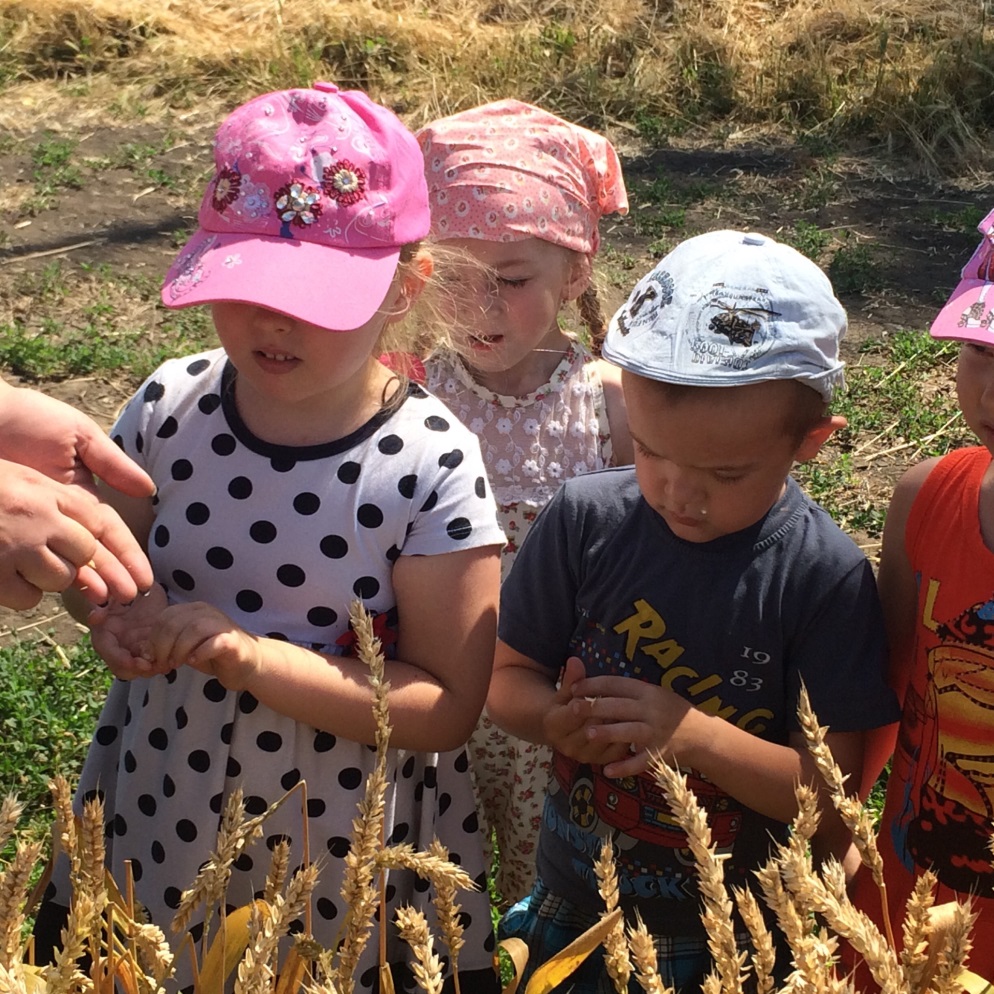 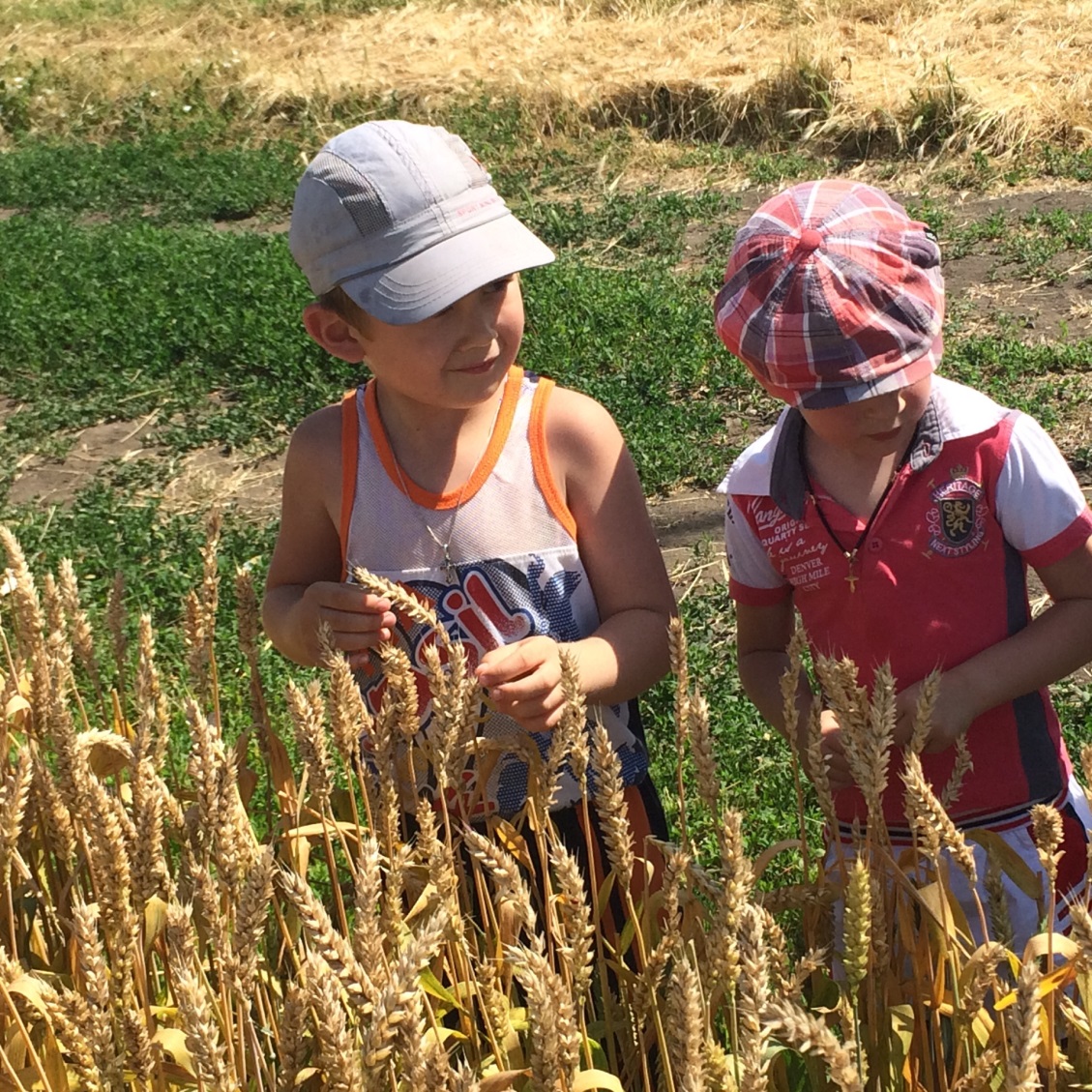 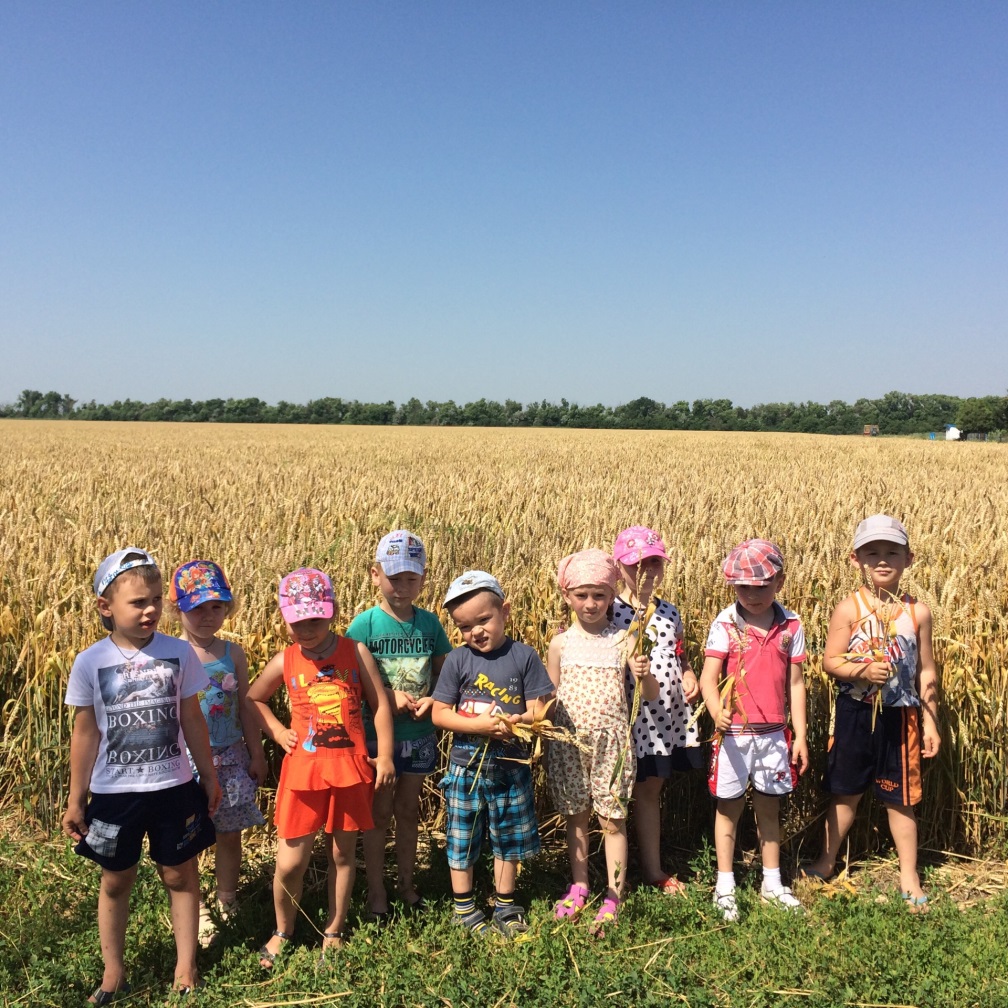 